Spanish 1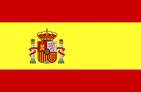 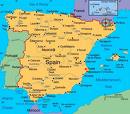 Course SyllabusCarle Place Middle/High SchoolSr.EspinalRequired Materials  Blue or Black Pen and or Pencil   1 ½ Three-Ring Binder   Workbook  Spanish-English Dictionary (*Not needed in class. For home use only.)Guidelines for Behavior  Be on time.  Have all necessary materials.  Do not pack up until the bell rings.   Follow directions.   Be respectful of teacher and all classmates. Homework and Testing Policy  Students can expect to have homework Monday through Friday. All assignments are checked for completion and count toward the quarter grade.  If a student is absent for a legal or in-school reason, he/she is responsible for getting and completing all missed assignments within a week. Each item not made up will be averaged as a “0”. 	Note: Student will not be allowed to go to a lesson or guidance when a quiz or test is scheduled.  Late homework (when no legal absence is involved) will not be accepted and will be averaged as a “0”. If there are anticipated problems with completing a homework assignment, student must contact teacher prior to the due date of the assignment.  Any assignment that was missed due to an illegal absence will result in a grade of “0”.GradesStudents will be evaluated on their progress in listening, speaking, reading and writing skills as required in the New York State Learning Standards for Languages other than English guidelines. Grades for each quarter are based on an average of the following:40% -Exams20% -Quizzes20% -Projects and Compositions  	10% -Homework	10% -Participation     Homework completion - 100 points  Occasional collected and graded homework assignments - 100 points  Preparedness for class, cooperation (including working with partners in small     groups), verbal and written assignments which may be graded.----------------------------------------------------------------------------------------------------------------------------------------------------------------Please complete the section below and hand in to Sr. Espinal by, September 6th, 2019.We have read the Spanish syllabus and understand the outlined requirements.Student Name: (Print) 	_______________________________  Class Period: _________Student Signature:	____________________________________________________Parent/Guardian Name: (Print) _____________________________________________Parent/Guardian Signature:	 _________________________________  Date: ________Parent Phone Number:	____________________________________________________Parent E-mail: __________________________________________________________